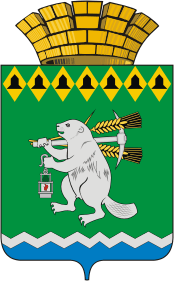 Администрация Артемовского городского округа ПОСТАНОВЛЕНИЕот 11.03.2022	№ 228-ПА О признании утратившим силу постановления Администрации Артемовского городского округа от 15.12.2015 № 1631-ПА Принимая во внимание решение Думы Артемовского городского округа от 17.06.2021 № 833 «Об утверждении структуры Администрации Артемовского городского округа», решение Думы Артемовского городского округа от 08.08.2014 № 524 «Об утверждении Реестра должностей муниципальной службы, учреждаемых в органах местного самоуправления Артемовского городского округа», экспертное заключение Государственно-правового департамента Губернатора Свердловской области и Правительства Свердловской области от 21.01.2022 № 50-ЭЗ, руководствуясь статьей 31 Устава Артемовского городского округа, ПОСТАНОВЛЯЮ:1. Постановление Администрации Артемовского городского округа от 15.12.2015 № 1631-ПА «Об утверждении Перечня должностей муниципальной службы Артемовского городского округа, замещение которых налагает ограничения, предусмотренные статьей 12 Федерального закона от 25.12.2008 № 273-ФЗ «О противодействии коррупции» признать утратившим силу.2. Постановление опубликовать в газете «Артемовский рабочий», разместить на Официальном портале правовой информации Артемовского городского округа (www.артемовский-право.рф) и официальном сайте Артемовского городского округа в информационно-телекоммуникационной сети «Интернет» (www.artemovsky66.ru).3. Контроль за исполнением постановления оставляю за собой.Глава Артемовского городского округа 		 		       К.М. Трофимов